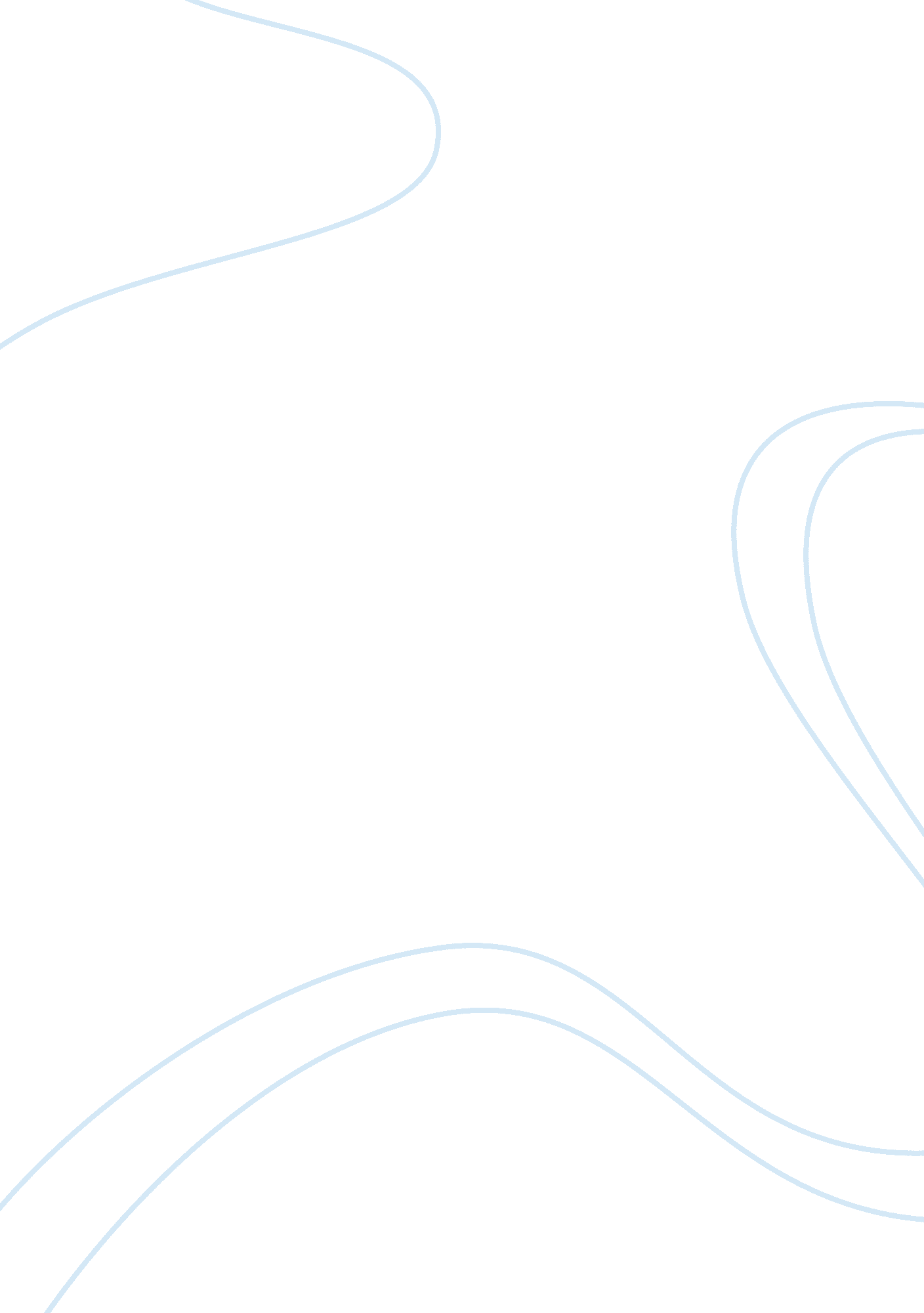 Tell how you became interested in a health career in your designated area of inte...Health & Medicine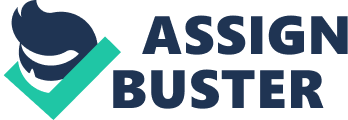 of to be submitted Why health care has influenced me and how I chose to get into it. From the beginning, I have always been the kind of person that gets affected by other people’s needs and pains. I could always tell when someone needed help and always would instinctively know what needed to be done and when to offer my help. I was always the kind of child that would volunteer to help my parents when they were not feeling well, and I was the one that lent a helping hand to my friends when they needed some form of care. 
As time passed, I grew more and more interested in health care, medicine and the art of helping people in need. I would immerse myself in nursing research papers, new medical advancement news articles and other such type of literature. Most of the experience that I have when it comes to healthcare is very informal; however, this experience has helped me grow in terms of medical knowledge. I would learn from the people around me on what works and what does not. This has also provided an outlet for me to express my constant urge to help. 
Adding to this is the fact that I have always been around people who have been interested or influenced by health care and medicine. I have also always been inspired by people who put the needs of others before themselves. These are the people such as social workers, nurses, doctors and care givers. I was always close to our family doctor and unlike other children; I was not scared of a trip to the doctor’s office because somehow I understood that those trips were for my own good. And although things like injections may hurt, in the long run, they are for the best. These were the things that our doctor tried to let us know and these were the things that fascinated me. 
These situations made me yearn to learn more. I wanted to find out exactly what needed to be done in certain scenarios and emergencies. At first it was for my own use and just for additional knowledge, but as I learned more, I began to understand that the knowledge of these things comes with the responsibility of making use of them for other people at the right time. 
I have also tried to involve myself in sharing what I have learned to my family and friends so that even if I am not around, they would know what to do in certain scenarios. This makes me feel like I still help them even if I’m not there. I have always had a passion for learning, as well as a constant urge to help and for me, formally studying and eventually entering the health care industry is the next move. It is the best thing to do since I want to learn the formal techniques and styles of doing certain things. It also instinctively feels like the next step for me to take in order for me to further express my love for health care and caring for people. 
The influences that I have had in deciding to pursue an education and an eventual career in health care are diverse, unique and purpose-driven. These were the things that have inspired me to strive to become a health care professional and yearn to learn more within my field of interest. I have learned a lot from self study and experience, but, as self study can only get you so far, and experience is quite informal, I an aiming to study formally in order for me to become more effective in providing care and assistance to those in need. I want to make sure that what I am doing to help them is correct and that my good intentions are backed up by good technique. 